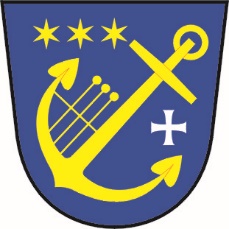 OBČANSKÁ PORADNA MĚLNÍK VE SPOLUPRÁCI S OBECNÍM ÚŘADEM OBŘÍSTVÍPOSKYTUJE ODBORNOU KVALIFIKOVANOU POMOC A PORADENSTVÍ, BEZPLATNÉ SLUŽBY LIDEM, KTEŘÍ SE NACHÁZÍ V OBTÍŽNÉ ŽIVOTNÍ SITUACI.PORADENSTVÍ SE POSKYTUJE V KOMUNITNÍM CENTRU V PROSTORÁCH SAMOSTATNÉ KANCELÁŘE, V MĚSÍCI LEDNU,VE ČTVRTEK     5.1. a 19.1.2023  OD  8:00 do 16:00 HOD, NEBO DLE INDIVIDUÁLNÍ DOMLUVY. NA KONZULTACE JE VHODNÉ SE PŘEDEM OBJEDNAT NA TELEFONNÍM ČÍSLE: 737385584 NEBO NA EMAILU j.pivarc@melnik.cz